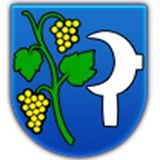 Výsledky testovania COVID-19, konaného  dňa  13.3.2021 v obci ŠelpiceCelkový počet testovaných          440  občania Šelpíc                   330ostatní                                110Počet pozitívnych          2 Ďakujem za pomoc:Zdravotníci:       Bc. Monika Martinkovičová                             Ján HlbockýDobrovoľníci:    Marek Kučera                             Jakub Braniša                             Andrej Viskupič                             Dominik Vittek                                                                                                                                                                                                                                     Ružena Opálkovástarostka obce 